Об утверждении Плана мероприятий по защите прав потребителей  на территории  сельского поселения Бельский сельсовет муниципального района Гафурийский район Республики Башкортостан  на 2020-2023 годы  В целях совершенствования работы по обеспечению реализации федерального законодательства о защите прав потребителей, повышения эффективности действующей системы законных интересов и прав граждан на территории сельского поселения Бельский сельсовет муниципального района Гафурийский район     Республики Башкортостан Администрация сельского поселения Бельский сельсоветПОСТАНОВЛЯЕТ:1. Утвердить План мероприятий по защите прав потребителей на территории  сельского поселения Бельский сельсовет муниципального района Гафурийский район     Республики Башкортостан (Прилагается).2. Настоящее постановление подлежит обнародованию в установленном порядке и размещению на официальном сайте Совета муниципального района Гафурийский район Республики Башкортостан (раздел «Сельские поселения).3. Настоящее постановление вступает в силу на следующий день, после дня его официального обнародования.4. Контроль за исполнением настоящего постановления   оставляю за собой.Глава сельского поселения                                        Ю.З.АхмеровПриложение № 1План мероприятий по защите прав потребителейна территории  сельского поселения Бельский сельсовет муниципального района Гафурийский район   Республики Башкортостанна 2020-2023 годыПриложение № 2Информация об утвержденных типовых планах по защите прав потребителей в сельских поселенияхИнформация о контактных данных ответственного лица по вопросам защиты прав потребителей администрации сельского поселения муниципального района Республики Башкортостан с указанием ФИО, должности, контактного телефона и адреса электронной почтыБАШ?ОРТОСТАН РЕСПУБЛИКА№Ы;АФУРИ РАЙОНЫ МУНИЦИПАЛЬ РАЙОНЫНЫ*БЕЛЬСКИЙ АУЫЛСОВЕТЫ АУЫЛ БИЛ"М"№ЕХАКИМИ"ТЕБАШ?ОРТОСТАН РЕСПУБЛИКА№Ы;АФУРИ РАЙОНЫ МУНИЦИПАЛЬ РАЙОНЫНЫ*БЕЛЬСКИЙ АУЫЛСОВЕТЫ АУЫЛ БИЛ"М"№ЕХАКИМИ"ТЕ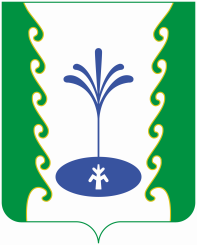 АДМИНИСТРАЦИЯСЕЛЬСКОГО ПОСЕЛЕНИЯБЕЛЬСКИЙ СЕЛЬСОВЕТМУНИЦИПАЛЬНОГО РАЙОНА ГАФУРИЙСКИЙ РАЙОНРЕСПУБЛИКИ БАШКОРТОСТАНАДМИНИСТРАЦИЯСЕЛЬСКОГО ПОСЕЛЕНИЯБЕЛЬСКИЙ СЕЛЬСОВЕТМУНИЦИПАЛЬНОГО РАЙОНА ГАФУРИЙСКИЙ РАЙОНРЕСПУБЛИКИ БАШКОРТОСТАН           ?АРАРПОСТАНОВЛЕНИЕ19 май 2020 й.№2019 мая  2020 г.№ п/п  Наименование мероприятийСрок исполненияОтветственный исполнительОрганизационные вопросыОрганизационные вопросыОрганизационные вопросыОрганизационные вопросы1.Определение ответственного руководителя и уполномоченного на то лица по осуществлению личного приема граждан по вопросам защиты прав потребителей в администрации сельского поселения Бельский сельсовет муниципального района Республики Башкортостан.1 раз в годАдминистрация сельского поселения Бельский сельсовет муниципального района Республики Башкортостан2. Информирование и просвещение населения по вопросамзащиты прав потребителей2. Информирование и просвещение населения по вопросамзащиты прав потребителей2. Информирование и просвещение населения по вопросамзащиты прав потребителей2. Информирование и просвещение населения по вопросамзащиты прав потребителей2.Информирование населения через официальный сайт администрации сельского поселения Бельский сельсовет муниципального района Республики Башкортостан в Информационно-телекоммуникационной сети «Интернет»:- о сотруднике администрации сельского поселения ответственном за работу по вопросам защиты прав потребителей с указанием контактного телефона и адреса электронной почты,- о безвозмездном предоставлении населению информационных услуг по защите прав потребителей (консультирование, рассмотрение обращений, оказание содействия в составлении претензионных материалов (досудебных претензий, заявлений, исковых заявлений)),- о нормативно-правовых актах в сфере защиты прав потребителей,- об Интернет портале по защите прав потребителей Республики Башкортостан (http://zpprb.org/),- об информационно-аналитическом портале «Открытое качество» Республики Башкортостан (https://kachestvorb.ru)ЕжегодноАдминистрация сельского поселения Бельский сельсовет муниципального района Республики БашкортостанГоскомитет РБ по торговле (по согласованию)3.Организация выставочных экспозиций (информационных материалов (печатных буклетов, брошюр и т.д.)) по вопросам защиты прав потребителей в администрации сельского поселения Бельский сельсовет.ЕжегодноАдминистрация сельского поселения Бельский сельсовет муниципального района Республики Башкортостан,Госкомитет РБ по торговле (по согласованию)3. Оказание практической помощи населению3. Оказание практической помощи населению3. Оказание практической помощи населению3. Оказание практической помощи населению4.Прием и консультация граждан по вопросам защиты прав потребителей.По мере необходимостиАдминистрация сельского поселения Бельский сельсовет муниципального района Республики Башкортостан,Госкомитет РБ по торговле (по согласованию)5.Рассмотрение письменных и устных обращений (заявлений, жалоб) потребителей, в том числе поступивших на личном приеме граждан, через Информационно-телекоммуникационную сеть «Интернет» и почтовой связью.ПостоянноАдминистрация сельского поселения Бельский сельсовет муниципального района Республики Башкортостан,Госкомитет РБ по торговле (по согласованию)6.Оказание консультативно-правовой помощи потребителям в составлении (написании) претензионного материала (досудебных претензий, заявлений, исковых заявлений).По мере необходимостиАдминистрация сельского поселения Бельский сельсовет муниципального района Республики БашкортостанГоскомитет РБ по торговле (по согласованию)7.Ведение Журнала регистраций заявлений (жалоб), обращений по вопросам защиты прав потребителей.При поступлении заявления (жалобы)Администрация сельского поселения Бельский сельсовет муниципального района Республики Башкортостан4. Взаимодействие администрации сельского поселения Бельский сельсовет в области защиты прав потребителей с Государственным комитетом Республики Башкортостан по торговле и защите прав потребителей4. Взаимодействие администрации сельского поселения Бельский сельсовет в области защиты прав потребителей с Государственным комитетом Республики Башкортостан по торговле и защите прав потребителей4. Взаимодействие администрации сельского поселения Бельский сельсовет в области защиты прав потребителей с Государственным комитетом Республики Башкортостан по торговле и защите прав потребителей4. Взаимодействие администрации сельского поселения Бельский сельсовет в области защиты прав потребителей с Государственным комитетом Республики Башкортостан по торговле и защите прав потребителей8.Мониторинг официального Интернет сайта Государственного комитета Республики Башкортостан по торговле и защите прав потребителей. Ознакомление с образцами претензионных материалов (досудебных претензий, заявлений, исковых заявлений).ПостоянноАдминистрация сельского поселения Бельский сельсовет муниципального района Республики Башкортостан9.Осуществление взаимодействия с отделом защиты прав потребителей Государственного комитета республики Башкортостан по торговле и защите прав потребителей:тел. +7 (347) 218-09-78По мере необходимостиАдминистрация сельского поселения Бельский сельсовет муниципального района Республики Башкортостан№ п/пНаименование администрации сельского поселения Бельский сельсовет муниципального района Республики БашкортостанДата, номер постановления администрации сельского поселения Бельский сельсовет муниципального района Республики Башкортостан об утверждении Плана мероприятий по защите прав потребителей на территории сельского поселения Бельский сельсовет муниципального района Республики Башкортостан (если не утвержден, то указать причины)Гиперссылка на сайт в Информационно-телекоммуникационной сети «Интернет», где размещено постановление администрации сельского поселения Бельский сельсовет муниципального района Республики Башкортостан об утверждении Плана мероприятий по защите прав потребителей на территории сельского поселения Бельский сельсовет муниципального района Республики Башкортостан1Бельский сельсоветпостановление №20 от 19.05.2020 гhttps://belskii14sp.ru/№ п/пНаименование администрации сельского поселения муниципального района Республики БашкортостанКонтактные данные ответственного лица по вопросам защиты прав потребителей администрации сельского поселения муниципального района Республики БашкортостанКонтактные данные ответственного лица по вопросам защиты прав потребителей администрации сельского поселения муниципального района Республики БашкортостанКонтактные данные ответственного лица по вопросам защиты прав потребителей администрации сельского поселения муниципального района Республики БашкортостанГиперссылка на сайт в Информационно-телекоммуникационной сети «Интернет», где размещена информация об ответственном лице по вопросам защиты прав потребителей администрации сельского поселения муниципального района Республики Башкортостан№ п/пНаименование администрации сельского поселения муниципального района Республики БашкортостанФИО, должностьконтактный телефонадрес электронной почтыГиперссылка на сайт в Информационно-телекоммуникационной сети «Интернет», где размещена информация об ответственном лице по вопросам защиты прав потребителей администрации сельского поселения муниципального района Республики Башкортостан1Администрация сельского поселения Бельский сельсовет МР Гафурийский район РБЯнбекова Залия Сабитовна, специалист АСП89874929896BelskySelsovet@ufamts.ruhttps://belskii14sp.ru/